§355.  Lake Environmental Protection FundThe Lake Environmental Protection Fund, referred to in this subchapter as the "fund," is established as a nonlapsing fund to assist the municipalities of the State in defraying legal expenses which may be incurred as a result of the regulation of land use activities and the enforcement of land use laws and ordinances in lake watersheds.  The fund consists of such money as is appropriated to it from time to time by the Legislature.  It is administered by the department and the money in it deposited with the Treasurer of State to the credit of the fund and may be invested as provided by law.  Interest on these investments must be credited to the fund.  [PL 1989, c. 890, Pt. A, §40 (AFF); PL 1989, c. 890, Pt. B, §15 (AMD).]SECTION HISTORYPL 1987, c. 349, §H28 (NEW). PL 1989, c. 890, §§A40,B15 (AMD). The State of Maine claims a copyright in its codified statutes. If you intend to republish this material, we require that you include the following disclaimer in your publication:All copyrights and other rights to statutory text are reserved by the State of Maine. The text included in this publication reflects changes made through the First Regular and First Special Session of the 131st Maine Legislature and is current through November 1, 2023
                    . The text is subject to change without notice. It is a version that has not been officially certified by the Secretary of State. Refer to the Maine Revised Statutes Annotated and supplements for certified text.
                The Office of the Revisor of Statutes also requests that you send us one copy of any statutory publication you may produce. Our goal is not to restrict publishing activity, but to keep track of who is publishing what, to identify any needless duplication and to preserve the State's copyright rights.PLEASE NOTE: The Revisor's Office cannot perform research for or provide legal advice or interpretation of Maine law to the public. If you need legal assistance, please contact a qualified attorney.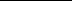 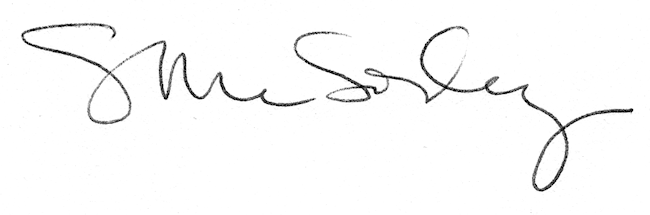 